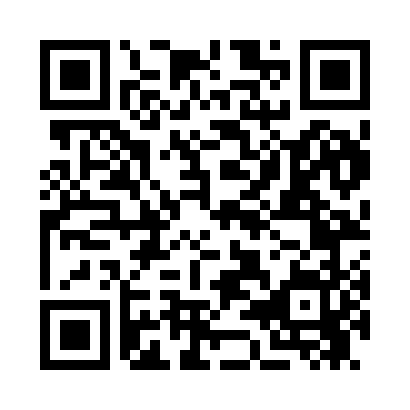 Prayer times for Pheasant Hollow, Utah, USAMon 1 Jul 2024 - Wed 31 Jul 2024High Latitude Method: Angle Based RulePrayer Calculation Method: Islamic Society of North AmericaAsar Calculation Method: ShafiPrayer times provided by https://www.salahtimes.comDateDayFajrSunriseDhuhrAsrMaghribIsha1Mon4:226:011:315:319:0210:412Tue4:226:011:325:319:0210:413Wed4:236:021:325:319:0210:404Thu4:246:021:325:329:0210:405Fri4:256:031:325:329:0110:396Sat4:266:031:325:329:0110:397Sun4:276:041:335:329:0110:388Mon4:286:051:335:329:0010:379Tue4:286:051:335:329:0010:3710Wed4:296:061:335:329:0010:3611Thu4:306:071:335:328:5910:3512Fri4:326:081:335:328:5910:3413Sat4:336:081:335:328:5810:3314Sun4:346:091:335:328:5710:3315Mon4:356:101:345:328:5710:3216Tue4:366:111:345:328:5610:3117Wed4:376:111:345:328:5610:3018Thu4:386:121:345:318:5510:2919Fri4:406:131:345:318:5410:2720Sat4:416:141:345:318:5310:2621Sun4:426:151:345:318:5310:2522Mon4:436:161:345:318:5210:2423Tue4:446:171:345:318:5110:2324Wed4:466:171:345:308:5010:2125Thu4:476:181:345:308:4910:2026Fri4:486:191:345:308:4810:1927Sat4:506:201:345:308:4710:1828Sun4:516:211:345:298:4610:1629Mon4:526:221:345:298:4510:1530Tue4:546:231:345:298:4410:1331Wed4:556:241:345:288:4310:12